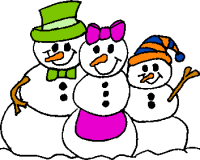 PLAN PRACY – FERIE ZIMOWE 2015Szkoła Podstawowa nr 8 im. Jana Pawła II w PolicachZajęcia prowadzone będą przez:- p. Anetę Bandrowską- p. Renatę Ratuszniak   Cele zajęć:wyrabianie umiejętności właściwej organizacji wolnego czasu;kształtowanie właściwej postawy wobec wszystkich w grupie przez ustalenie i przestrzeganie zasad;kształtowanie poczucia odpowiedzialności za bezpieczeństwo swoje i innych;ukazywanie roli ruchu i czynnego wypoczynku w zachowaniu zdrowia fizycznego i psychicznego;ukazywanie wartości płynących z rozwoju własnych zainteresowań;wyrabianie postawy wytrwałości w działaniu i dążeniu do celu;poznawanie, przestrzeganie i stosowanie zasad bezpieczeństwa;kształtowanie poczucia własnej wartości;integracja z rówieśnikami w zabawie.Zapisy uczniów na wybrane dni przyjmują nauczycielew świetlicy klas pierwszych w sali nr 7 na parterze.Ilość miejsc ograniczona.	W związku z wyjazdami do kina, muzeum, na basen i przejazdami linią podmiejską pobyt dziecka w wybrane dni będzie związany z kosztami biletów wstępu i przejazdu.  Wpłaty należy dokonać w momencie zapisania dziecka na listę uczestników.Koszt pierwszego tygodnia – 25,60 zł, drugiego tygodnia – 14 zł.L.p.Data     Czas zajęćRodzaj zajęć        MiejsceNauczycielprowadzący1.19.01.2015poniedziałek 9:00-11:00zajęcia sportowe, plastyczne, muzycznesala 7sala gimnastycznaboiskoAneta Bandrowska2.20.01.2015wtorek 9:00-11:0011.00-13.00zajęcia sportowe, plastyczne, muzycznesala 7sala gimnastycznaAneta BandrowskaRenata Ratuszniak3.21.01.2015środa  9:00-13:00wyjazd do Multikina w Szczecinie                                       (koszt 25,60 zł)sala 7sala gimnastycznaboiskoAneta BandrowskaRenata Ratuszniak4.22.01.2015czwartek  9:00-11:00zajęcia sportowe, plastyczne, muzycznesala 7sala gimnastycznaboiskoRenata Ratuszniak5.23.01.2015Piątek   9:00-11:0011.00-13.00zajęcia sportowe, plastyczne, muzycznesala 7sala gimnastycznaboiskoAneta BandrowskaRenata RatuszniakL.p.Data     Czas zajęćRodzaj zajęć        MiejsceNauczycielprowadzący6.26.01.2015poniedziałek  9:00-11:00zajęcia sportowe, plastyczne, muzycznesala 7sala gimnastycznaboiskoAneta Bandrowska7.27.01.2015wtorek  9:00-11:0011.00-13.00zajęcia sportowe, plastyczne, muzycznesala 7sala gimnastycznaboiskoAneta BandrowskaRenata Ratuszniak8.28.01.2015środa   9:00-11:0011.00-13.00zajęcia teatralne i sportowesala 7sala gimnastycznaboiskoRenata RatuszniakAneta Bandrowska9.29.01.2015czwartek9:00-13:00wyjazd na warsztaty w Muzeum Narodowym w Szczecinie   (koszt 14 zł)sala 7muzeumAneta BandrowskaRenata Ratuszniak10.30.01.2015piątek 9:00-11:00zajęcia sportowe, plastyczne, muzycznesala 7sala gimnastycznaboiskoRenata Ratuszniak